ГЛАВА ГОРОДА ЛЫТКАРИНО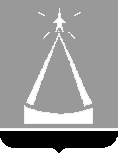 МОСКОВСКОЙ ОБЛАСТИПОСТАНОВЛЕНИЕ___________№__________г. ЛыткариноО внесении изменений в Положение о Молодежном общественном совете при Главе города Лыткарино Московской областиНа основании Федерального закона от 21.07.2014 № 212-ФЗ «Об основах общественного контроля в Российской Федерации», Закона Московской области от 01.12.2003 № 155/2003-03 «О государственной молодежной политике в Московской области», Устава города Лыткарино Московской области, в целях совершенствования организации наблюдения за деятельностью органов местного самоуправления города Лыткарино, а также общественной проверки, анализа и общественной оценки издаваемых ими актов и принимаемых решений по вопросам молодежной политики, постановляю:1. Внести изменения в Положение о Молодежном общественном совете при Главе города Лыткарино Московской области, утвержденное Постановлением Главы города Лыткарино от 31.12.2015 № 812-п, изложив в новой редакции (прилагается).2. Утвердить новый состав Рабочей группы по формированию Молодежного общественного совета при Главе города Лыткарино Московской области, созданной Постановлением Главы города Лыткарино от 31.12.2015 № 812-п (прилагается).3. Рабочей группе по формированию Молодежного общественного совета при Главе города Лыткарино Московской области в установленном порядке разместить на официальном сайте города Лыткарино в сети Интернет информацию о формировании Молодежного общественного совета при Главе города Лыткарино Московской области, адрес и сроки подачи заявлений кандидатами.4. Председателю МКУ «Комитет по делам культуры, молодежи, спорта и туризма города Лыткарино» (О.В. Кленова) обеспечить опубликование настоящего Постановления в установленном порядке и размещение на официальном сайте города Лыткарино в сети Интернет.5. Контроль   за    исполнением   настоящего   Постановления    возложить 
на Первого заместителя Главы Администрации города Лыткарино Л.С. Иванову.											Е.В. Серёгин									Приложениек Постановлению Главы города Лыткариноот___________№________Положение о Молодежном общественном совете при Главе города Лыткарино Московской областиI. Общие положения.1. Положение о Молодежном общественном совете при Главе города Лыткарино Московской области (далее - Положение) определяет компетенцию, порядок деятельности и формирования состава Молодежного общественного совета при Главе города Лыткарино Московской области (далее - Совет).	2. Совет выполняет консультативно-совещательные функции и участвует в осуществлении общественного контроля в порядке и формах, которые предусмотрены Федеральным законом от 21.07.2014 № 212-ФЗ «Об основах общественного контроля в Российской Федерации» (далее - Федеральный закон № 212-ФЗ»).	3. Совет содействует учету прав и законных интересов молодежи, проживающей в городе Лыткарино, молодежных общественных объединений, действующих на территории города Лыткарино, при оценке деятельности органов местного самоуправления города Лыткарино в сфере реализации молодежной политики.	4. Положение о Молодежном общественном совете при Главе города Лыткарино Московской области и вносимые в него изменения утверждаются правовым актом Главы города Лыткарино.	5. Совет осуществляет свою деятельность в соответствии с Федеральным законом от 21.07.2014 № 212-ФЗ «Об основах общественного контроля в Российской Федерации», Законом Московской области от 01.12.2003 №155/2003-03 «О государственной молодежной политике в Московской области» и настоящим Положением.	6. Организационное и техническое обеспечение деятельности совета осуществляет МКУ «Комитет по делам культуры, молодежи, спорта и туризма города Лыткарино».II. Компетенция Совета.Задачами Совета являются:организация взаимодействия молодежных общественных объединений и иных молодежных организаций с органами местного самоуправления города Лыткарино при обсуждении и выработке решений по вопросам молодежной политики и нормативно-правовому регулированию в указанной сфере;содействие учету интересов молодежи при выработке решений и определении приоритетов в сфере молодежной политики органами местного самоуправления города Лыткарино;выдвижение и обсуждение общественных инициатив по вопросам молодежной политики, реализуемой на территории города Лыткарино;участие в осуществлении общественного контроля за деятельностью органов местного самоуправления в городе Лыткарино в сфере молодежной политики;Функции Совета:обсуждение общественных инициатив по вопросам молодежной политики и внесение Главе города Лыткарино предложений по их учету и реализации;выявление общественно значимых приоритетов в области молодежной политики, внесение Главе города Лыткарино предложений по их проработке;организация привлечения молодежи и молодежных общественных объединений к обсуждению вопросов в сфере молодежной политики;обсуждение проектов муниципальных нормативных правовых актов, подлежащих утверждению Главой города Лыткарино, затрагивающих права и интересы молодежи, регулирующих отношения в сфере молодежной политики.При осуществлении своей деятельности Совет вправе:приглашать на заседания Совета представителей органов местного самоуправления города Лыткарино, молодежных общественных объединений и иных организаций;получать в органах местного самоуправления информацию о проводимых в городе Лыткарино мероприятиях в области молодежной политики;в пределах своей компетенции запрашивать необходимые материалы и информацию от органов местного самоуправления города Лыткарино по вопросам деятельности Совета;принимать участие в подготовке и проведении конференций, «круглых столов» по вопросам реализации молодежной политики; распространять информацию о своей деятельности;в установленном Федеральным законом № 212-ФЗ порядке привлекать общественных экспертов при осуществлении общественного контроля;создавать по вопросам, отнесенным к компетенции Совета, постоянно действующие или временные комиссии и рабочие группы.Совет обязан: ежеквартально информировать Главу города Лыткарино о результатах своей деятельности, состоянии дел в сфере молодежной политики на территории города Лыткарино; размещать ежегодный отчет о своей деятельности на официальном сайте города Лыткарино в сети Интернет.                                                                                                                                      5. Члены Совета обязаны:5.1. посещать заседания Совета;5.2. осуществлять деятельность в соответствии с утверждённым Планом работы Совета.III. Порядок формирования Совета.1. Совет формируется сроком на 2 года.2. Состав Совета утверждается постановлением Главы города Лыткарино.3. Членом Совета может быть гражданин Российской Федерации в возрасте от 16 до 35 лет включительно, проживающий на территории города Лыткарино.4. Совет формируется в составе 15 человек, каждый из которых возглавит одно из направлений:4.1. военно-патриотическое и духовно-нравственное;4.2. профилактика негативных явлений в молодёжной среде;4.3. формирование здорового образа жизни;4.4. взаимодействие с молодежными общественными организациями и движениями;4.5. вовлечение молодежи в добровольческую деятельность, развитие волонтёрского движения;4.6. формирование молодёжного сообщества специалистов медиа-контента;4.7. сотрудничество с православными молодёжными общественными организациями; 4.8. профилактика экстремизма в молодёжной среде;4.9. сотрудничество с неформальными молодёжными движениями объединениями;4.10. вовлечение молодежи в инновационную деятельность с привлечением молодых специалистов;4.11. экологическое просвещение молодёжи и охрана окружающей среды;4.12. реализация творческого потенциала молодежи и организация досуга; 4.13. организация деятельности с подростками и молодёжью по месту жительства;4.14. поддержка молодежных социально-значимых инициатив и предпринимательства.В состав Совета не могут входить лица, замещающие государственныедолжности Российской Федерации и субъектов Российской Федерации, должности государственной службы Российской Федерации и субъектов Российской Федерации, и лица, замещающие муниципальные должности и должности муниципальной службы, а также другие лица, которые в соответствии с Федеральным законом от 04.04.2005 № 32-ФЗ «Об Общественной палате Российской Федерации» не могут быть членами Общественной палаты Российской Федерации.Члены Совета осуществляют свою деятельность на добровольной и безвозмездной основе посредством личного участия в его работе в порядке, предусмотренном настоящим Положением.В течение месяца со дня утверждения настоящего Положения, Глава города Лыткарино создает рабочую группу по формированию Совета, которая принимает заявления для вступления в Совет и формирует список кандидатов в состав Совета.Информация о формировании Совета, адрес и сроки подачи заявлений кандидатами размещаются на официальном сайте города Лыткарино в сети Интернет.Кандидат в члены Совета, соответствующий установленным настоящим Положением условиям, представляет в рабочую группу заявление о включении в состав Совета.В заявлении указываются:-  фамилия, имя, отчество кандидата;дата и место рождения;сведения о гражданстве;место учебы (сведения об образовании);сведения о работе, занимаемой должности;адрес места жительства;- реквизиты документа, удостоверяющего личность, наименование органа его выдавшего, дата выдачи;сведения о непогашенной или неснятой судимости;- одно из направлений, которое представляет кандидат (в соответствии с пунктом 14 настоящего Положения), краткое описание своей деятельности в указанном направлении;согласие на обработку своих персональных данных.Рабочая группа по формированию Совета представляет список кандидатов на утверждение Главе города Лыткарино.За 2 месяца до окончания срока полномочий действующего состава Совета Глава города Лыткарино создает рабочую группу по формированию нового состава Совета.За 3 дня до окончания срока полномочий действующего состава Совета рабочая группа по формированию Совета представляет список кандидатов на утверждение Главе города Лыткарино. Кандидаты, не вошедшие в состав Совета, включаются в резерв Совета.В случае досрочного прекращения полномочий члена Совета в состав Совета включается кандидат, состоящий в резерве Совета.Основаниями для досрочного прекращения полномочий члена Совета являются:досрочное сложение полномочий на основании личного письменного заявления члена Совета, подаваемого Главе города Лыткарино;несоответствие условиям, установленным пунктом 5 раздела III настоящего Положения;в случае регулярного отсутствия члена молодежного Совета на общих собраниях и заседаниях по тематическим направлениям.          17. Решение о досрочном прекращении полномочий одного из членов молодежного Совета в случае, установленном п.16.3 раздела III настоящего Положения, принимается путем голосования членов Совета;           18. В случае, установленном пунктом 16.2 раздела III настоящего Положения, полномочия члена Совета прекращаются автоматически с момента возникновения соответствующих условий.IV. Порядок деятельности Совета.1. Основной организационной формой работы Совета являются заседания.2. Заседания Совета созываются Председателем Совета не реже одного раза в квартал.3. Заседания Совета являются правомочными, если в их работе принимают участие более половины от общего числа членов Совета.4. По вопросам, выносимым на заседание, Совет принимает решения простым большинством голосов от числа присутствующих на заседании членов Совета при проведении открытого голосования.5. По инициативе Главы города Лыткарино, Председателя Совета, членов совета в количестве не менее 4 человек могут созываться внеочередные заседания Совета.6. Работой Совета руководит Председатель Совета, который избирается на первом заседании Совета из числа членов Совета простым большинством голосов сроком на 2 года.7. Председатель Совета:представляет Совет в отношениях с органами местного самоуправления и молодежными общественными объединениями;организует деятельность Совета;дает поручения членам Совета и осуществляет контроль за их выполнением;организует перспективное и текущее планирование деятельности Совета, контролирует ход выполнения планов его работы;осуществляет руководство подготовкой заседаний Совета и вопросов, вносимых на его рассмотрение, формирует повестку дня заседания Совета;созывает заседания Совета и председательствует на них;осуществляет контроль за реализацией решений Совета;подписывает протоколы заседаний Совета;организует распространение информации о деятельности Совета;осуществляет иные полномочия по вопросам своей компетенции, определенной настоящим Положением.8. Итоги заседания Совета оформляются протоколом, который подписывает Председатель Совета.9. Копия протокола заседания Совета в течение 3 рабочих дней направляется Главе города Лыткарино для ознакомления.  Приложение 	к Постановлению   Главы                                                                                            города Лыткарино                                                                                 от___________№_______Состав Рабочей группы по формированиюМолодежного общественного советапри Главе города Лыткарино Московской области.Дерябин Василий Васильевич – Председатель Совета депутатов города Лыткарино;Иванова Людмила Сергеевна - Первый заместитель Главы Администрации города Лыткарино; Кленова Ольга Викторовна – Председатель МКУ «Комитет по делам культуры, молодежи, спорта и туризма города Лыткарино»;Никитина Людмила Евгеньевна – начальник отдела по делам молодежи и массовых мероприятий МКУ «Комитет по делам культуры, молодежи, спорта и туризма города Лыткарино». (по согласованию)Первый заместитель Главы Администрации г. Лыткарино________________________________Л.С. ИвановаЮридический отделАдминистрации г. Лыткарино___________________________________________Председатель МКУ «Комитет поделам культуры, молодежи, спорта и туризма города Лыткарино»__________________________О.В. КленоваРассылка:Иванова Л.С. – 1 экз.;Кленова О.В. – 1 экз.;Лыткаринские вести – 1 экз.;Прокуратура – 1 экз.